Arte e immagine – Test d’ingresso alla Classe IIConoscenze1	Collega con una freccia le opere d’arte (elencate a sinistra) al loro periodo di appartenenza.1.	Statua del faraone Chefren	a.	Arte greca2.	Augusto di Prima Porta	b.	Arte romana3.	Doriforo	c.	Arte etrusca4.	Sarcofago degli sposi 	d.	Arte egizia2	Per ogni immagine indica la tecnica di realizzazione, scegliendola tra quelle elencate nel riquadro tratteggiato. fusione in bronzo – sbalzo – affresco – marmo scolpitoAbilità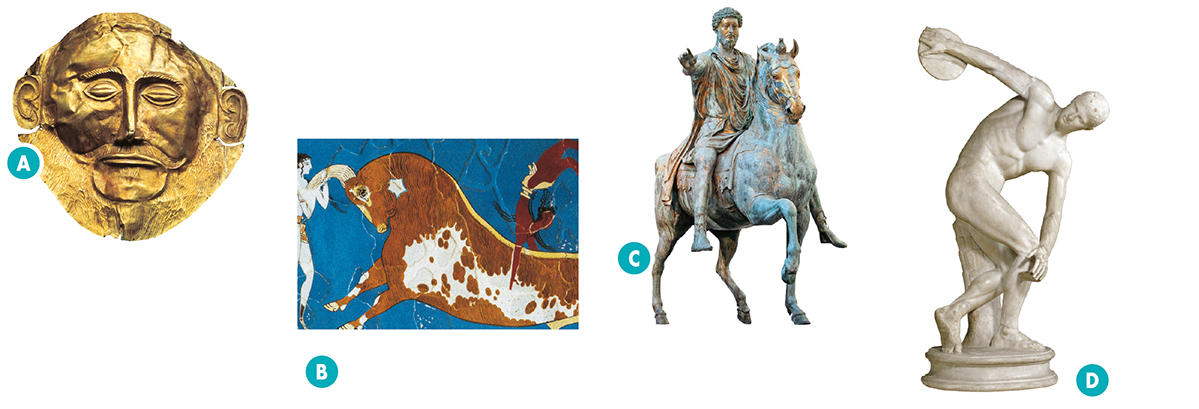 3	Guarda l’immagine qui accanto e scegli l’opzione corretta.	a. La donna raffigurata è 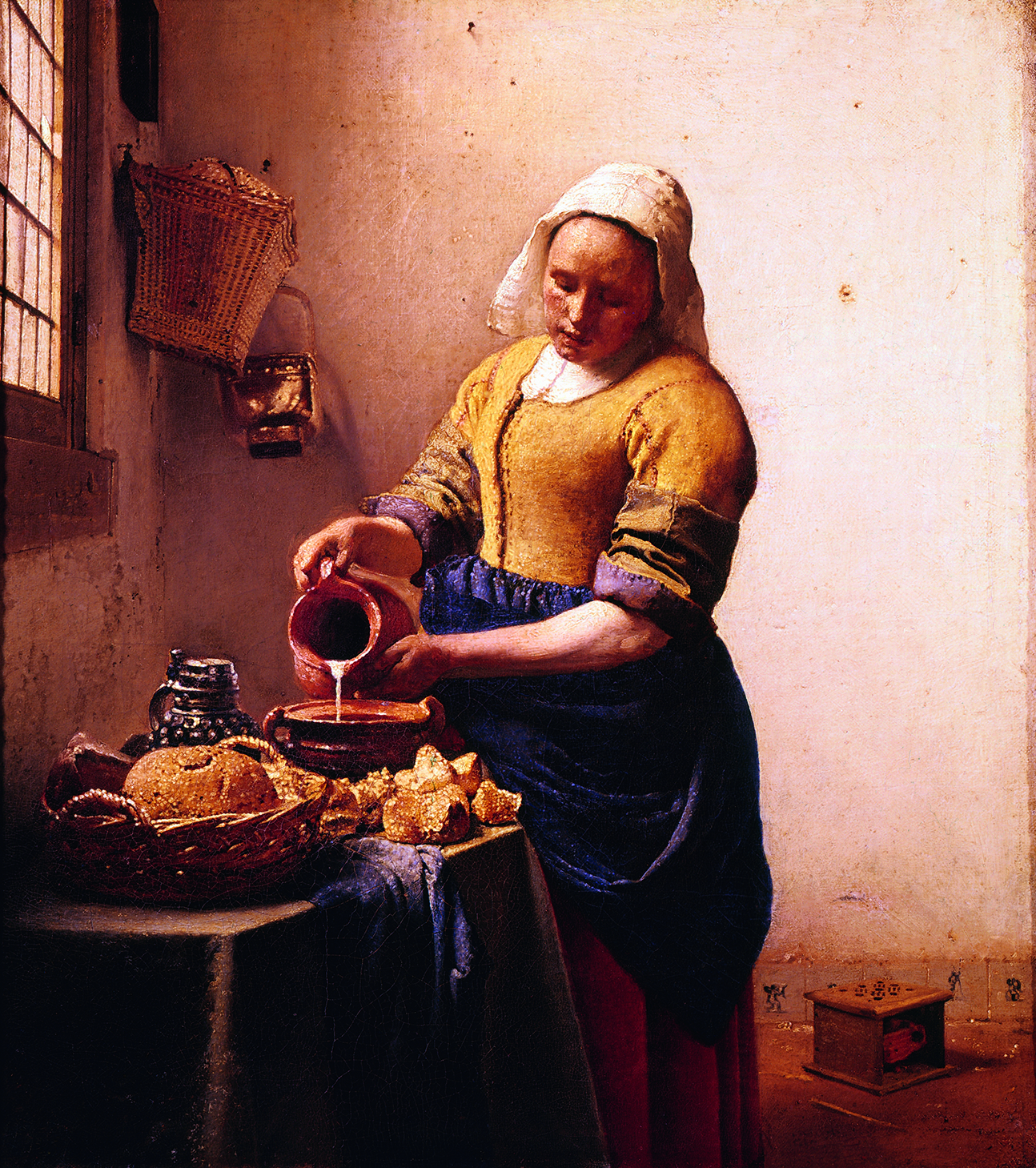 	☐ una popolana	☐ una nobildonnab. L’ambiente raffigurato è 	☐ un esterno	☐ un internoc. La rappresentazione è	☐ naturalistica	☐ schematica4	Osserva attentamente il disegno qui accanto e rispondi: quale tra gli indici di profondità elencati è stato utilizzato per realizzare l’immagine?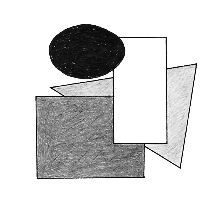 a. ☐ dimensioni variate nelle formeb. ☐	 sovrapposizione di formec. ☐ variazioni cromatiched. ☐ 	linee oblique